Lancaster Seventh-Day Adventist ChurchA House of Prayer for All People 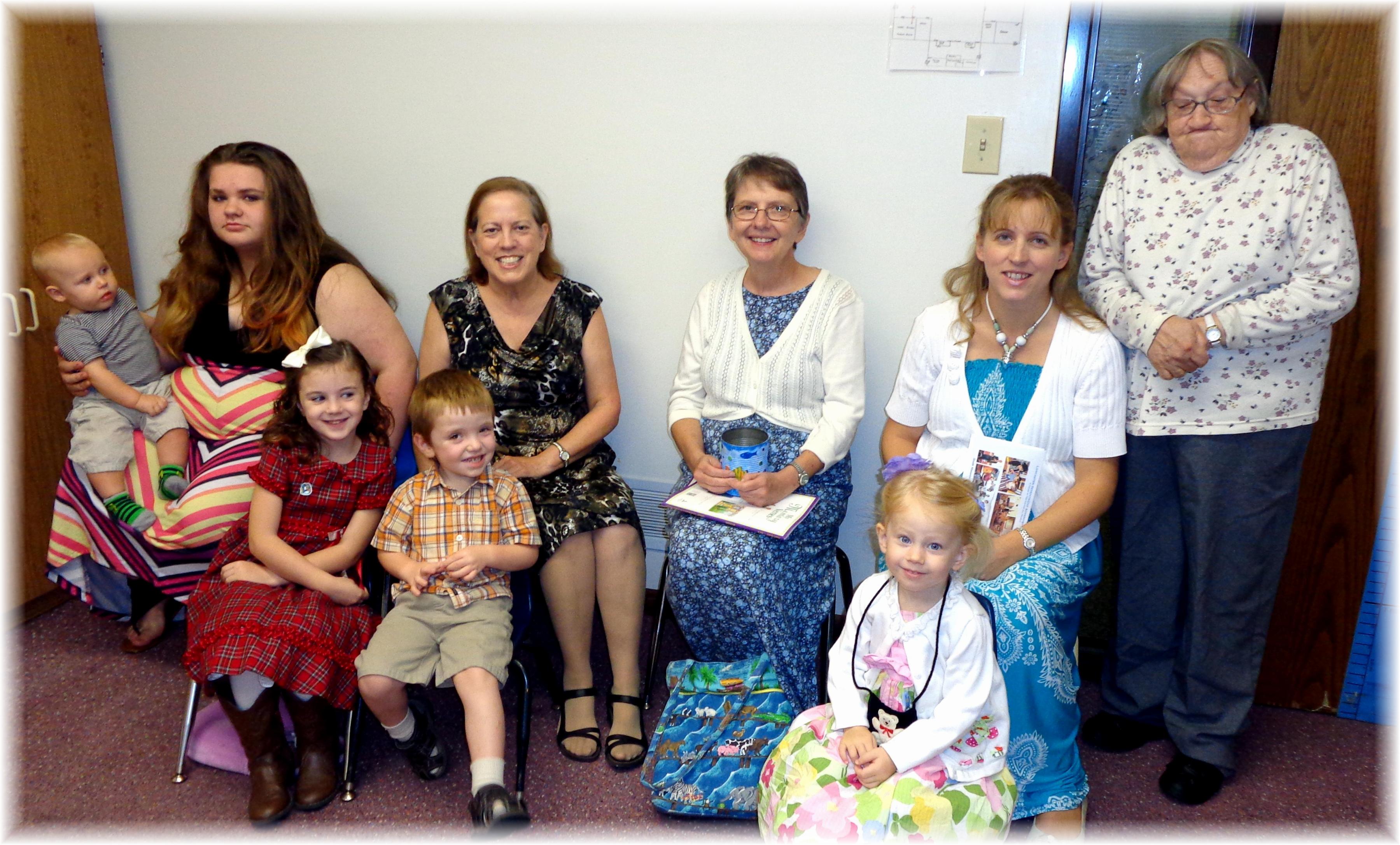 Cradle Roll – Kindergarten Sabbath School - 2013